§1891-E.  Corps membersMembers of the Corps who are paid wages or a living allowance through the General Fund account of the Corps or through its dedicated account must receive personal liability insurance and workers' compensation insurance, and those who meet the income guidelines in section 1891‑A must be compensated at least the minimum wage or an annualized living allowance of at least 75% of the minimum wage times 2,080.  Notwithstanding other state laws, Corps members are not considered employees of the State for the purposes of Title 5, Part 20.  [PL 2007, c. 240, Pt. NN, §2 (NEW).]SECTION HISTORYPL 2007, c. 240, Pt. NN, §2 (NEW). The State of Maine claims a copyright in its codified statutes. If you intend to republish this material, we require that you include the following disclaimer in your publication:All copyrights and other rights to statutory text are reserved by the State of Maine. The text included in this publication reflects changes made through the First Regular and First Special Session of the 131st Maine Legislature and is current through November 1, 2023
                    . The text is subject to change without notice. It is a version that has not been officially certified by the Secretary of State. Refer to the Maine Revised Statutes Annotated and supplements for certified text.
                The Office of the Revisor of Statutes also requests that you send us one copy of any statutory publication you may produce. Our goal is not to restrict publishing activity, but to keep track of who is publishing what, to identify any needless duplication and to preserve the State's copyright rights.PLEASE NOTE: The Revisor's Office cannot perform research for or provide legal advice or interpretation of Maine law to the public. If you need legal assistance, please contact a qualified attorney.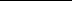 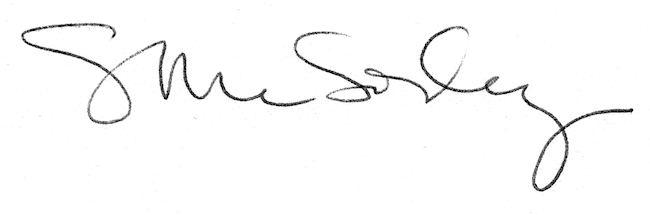 